 Centre d’Investigation Clinique Suivi 2012 (période du 1er janvier au 31 décembre 2012)Questionnaire à renvoyer dûment complété et signé par courriel au plus tard le 09/01/2014 à Ariane GALAUP-PACI, chargée de mission au Bureau Innovation et Recherche Clinique (PF4) de la Direction Générale de l’Offre de SoinsCourriel : Ariane.GALAUPPACI@sante.gouv.frCentre d’Investigation Clinique (CIC) :Mono-modulaire	□			Multi-modulaire	□CIC-P	□	CIC-EC	□	CIC-BT	□	CIC-IT	□Etablissement de santé hébergeant : (NOM et FINESS juridique) ……………………………………………………………………………....Coordonnateur du CIC (NOM / Prénom / mail) : ……………………………………....Signature du représentant légal de l’établissement de santé hébergeant :Recensement à l’échelon du CIC (tous modules confondus) pour la période du 01/01/2012 au 31/12/2012Essais cliniquesComplétez les 2 tableaux de la feuille nommée « Essais cliniques » du document Excel joint.Recensement des essais entrant dans le champ des recherches biomédicales (RBM) ou des recherches d’évaluation des soins courants (RSC) (articles L. 1121-1 et suivant du code de la Santé Publique). Ne sont recensés que les essais avec au moins une inclusion en 2012.Les phases I/II correspondent aux essais sur le médicament de phase I, phase II, phase IIa, phase IIb ou phase I-II.Publications scientifiquesComplétez le tableau de la feuille nommée « Publications » du document Excel joint.Publications de type « journal article », « editorial » et « review » recensées dans la base de données Pubmed en 2012 pour lesquelles le CIC apparaît dans les affiliations.Modalités de remplissage (signataires et classification des revues) identiques à celles utilisées lors du recensement vers la base de données SIGAPS.Autres réalisationsRecenser les projets ayant obtenu un financement en 2012 et relatifs aux études :translationnelles (non éligibles à l’appel à projets PHRC),pluridisciplinaires (biologie, physique, chimie, informatique, mathématique, électronique, sciences sociales, etc)observationnelles (cohortes).Renseigner la nature et les volumes associés de lots « Good Manufacturing Practices » produits et préparés en 2012.Bilan de l’utilisation des crédits (tous modules confondus) entre le 01/01/2012 et le 31/12/2012Consommation de la dotation MERRI allouée à l’établissement de santé en 2012 au titre de la mission CIC :Montant allouée au CIC en 2012 (en €) : ………………………………Montant des dépenses engagées au 31/12/2012  (en €): ………………………..Utilisation de l’enveloppe MERRI allouée à l’établissement de santé en 2012 au titre de la mission CIC :Renseigner le tableau de la feuille nommée « utilisation des crédits » du document Excel joint. 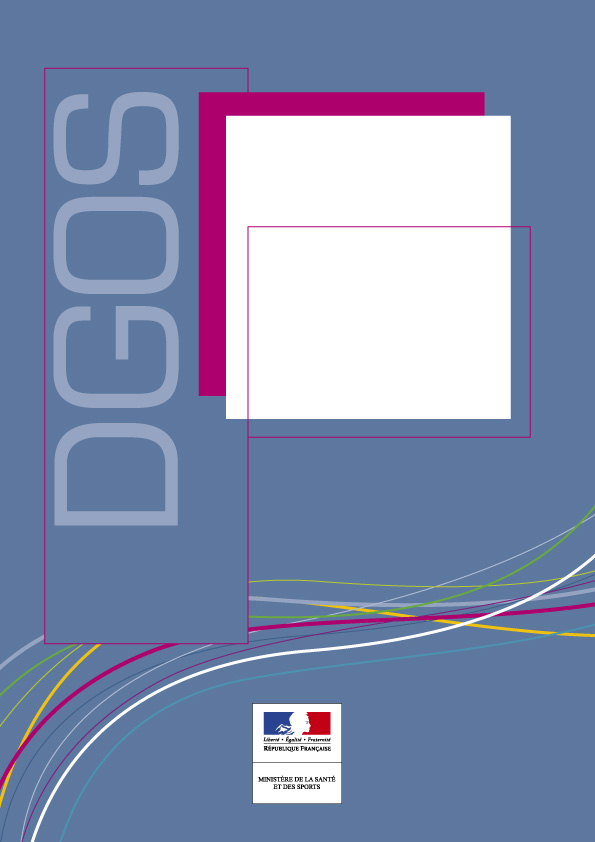 